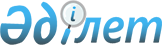 О внесении изменений в решение маслихата города Актобе от 25 декабря 2019 года № 503 "Об утверждении бюджета города Актобе на 2020-2022 годы"
					
			С истёкшим сроком
			
			
		
					Решение маслихата города Актобе Актюбинской области от 20 ноября 2020 года № 597. Зарегистрировано Департаментом юстиции Актюбинской области 26 ноября 2020 года № 7704. Прекращено действие в связи с истечением срока
      В соответствии со статьей 6 Закона РеспубликиКазахстанот23 января 2001 года "О местном государственном управлении и самоуправлении в Республике Казахстан" и пунктом 4 статьи 106 Бюджетного кодекса Республики Казахстан от 4 декабря 2008 года, маслихат города Актобе РЕШИЛ:
      1. Внести в решение маслихата города Актобе от 25 декабря 2019 года № 503 "Об утверждении бюджета города Актобе на 2020 – 2022 годы" (зарегистрированное в Реестре государственной регистрации нормативных правовых актов за № 6637, опубликованное 31 декабря 2019 года в эталонном контрольном банке нормативных правовых актов Республики Казахстан в электронном виде) следующие изменения:
      в пункте 1:
      в подпункте 1):
      доходы: цифры "84 454 135,4" заменить цифрами "81 666 642,9", в том числе:
      налоговые поступления: цифры "36 110 050,7" заменить цифрами "35 190 191,6";
      неналоговые поступления: цифры "241 343,0" заменить цифрами "108 790,0";
      поступления от продажи основного капитала: цифры "5 270 000,0" заменить цифрами "5 029 332,0";
      поступления трансфертов: цифры "42 832 741,7" заменить цифрами "41 338 329,3";
      в подпункте 2):
      затраты: цифры "108 597 094,2" заменить цифрами "102 914 292,7";
      в подпункте 3):
      чистое бюджетное кредитование: цифру "0" заменить цифрами "1 874,3", в том числе:
      бюджетные кредиты: цифру "0" заменить цифрами "1 874,3";
      в подпункте 5):
      дефицит (профицит) бюджета: цифры "- 24 142 958,8" заменить цифрами "- 21 249 524,1";
      в подпункте 6):
      финансирование дефицита (использование профицита) бюджета: цифры "24 142 958,8" заменить цифрами "21 249 524,1", в том числе:
      поступления займов: цифры "29 503 664,9" заменить цифрами "26 610 230,2".
      2. Приложения 1, 4, 5 к указанному решению изложить в новой редакции согласно приложениям 1, 2, 3 к настоящему решению.
      3. Государственному учреждению "Аппарат маслихата города Актобе" в установленном законодательством порядке обеспечить:
      1) государственную регистрацию настоящего решения в Департаменте юстиции Актюбинской области;
      2) размещение настоящего решения на интернет-ресурсе маслихата города Актобе, после его официального опубликования.
      4. Настоящее решение вводится в действие с 1 января 2020 года. Бюджет города Актобе на 2020 год Целевые трансферты и бюджетные кредиты из республиканского бюджета на 2020 год Целевые трансферты и бюджетные кредиты из областного бюджета на 2020 год
					© 2012. РГП на ПХВ «Институт законодательства и правовой информации Республики Казахстан» Министерства юстиции Республики Казахстан
				
      Председатель сессии маслихата города Актобе 

А. Бактыгалиева

      Секретарь маслихата города Актобе 

С. Шинтасова
Приложение 1 к решению маслихата города Актобе от 20 ноября 2020 года № 597Приложение 1 к решению маслихата города Актобе от 25 декабря 2019 года № 503
Категория
Категория
Категория
Категория
Сумма, тысяч тенге
Класс
Класс
Класс
Сумма, тысяч тенге
Подкласс
Подкласс
Сумма, тысяч тенге
Наименование доходов
Сумма, тысяч тенге
1
2
3
4
5
I. Доходы
81 666 642,9
1
Налоговые поступления
35 190 191,6
01
Подоходный налог
17 635 115,3
1
Корпоративный подоходный налог
9 125 927,9
2
Индивидуальный подоходный налог
8 509 187,4
03
Социальный налог
5 591 340,5
1
Социальный налог
5 591 340,5
04
Налоги на собственность
7 212 762,2
1
Налоги на имущество
4 913 806,2
3
Земельный налог
460 825,0
4
Налог на транспортные средства
1 838 131,0
05
Внутренние налоги на товары, работы и услуги
4 314 279,6
2
Акцизы
3 356 366,6
3
Поступления за использование природных и других ресурсов
320 500,0
4
Сборы за ведение предпринимательской и профессиональной деятельности
637 413,0
07
Прочие налоги
1 368,0
1
Прочие налоги
1 368,0
08
Обязательные платежи, взимаемые за совершение юридически значимых действий и (или) выдачу документов уполномоченными на то государственными органами или должностными лицами
435 326,0
1
Государственная пошлина
435 326,0
2
Неналоговые поступления
108 790,0
01
Доходы от государственной собственности
106 790,0
5
Доходы от аренды имущества, находящегося в государственной собственности
104 136,0
7
Вознаграждения по кредитам, выданным из государственного бюджета
1 254,0
9
Прочие доходы от государственной собственности
1 400,0
04
Штрафы, пени, санкции, взыскания, налагаемые государственными учреждениями, финансируемыми из государственного бюджета, а также содержащимися и финансируемыми из бюджета (сметы расходов) Национального Банка Республики Казахстан
2 000,0
1
Штрафы, пени, санкции, взыскания, налагаемые государственными учреждениями, финансируемыми из государственного бюджета, а также содержащимися и финансируемыми из бюджета (сметы расходов) Национального Банка Республики Казахстан, за исключением поступлений от организаций нефтяного сектора и в Фонд компенсации потерпевшим
2 000,0
3
Поступления от продажи основного капитала
5 029 332,0
01
Продажа государственного имущества, закрепленного за государственными учреждениями
4 519 332,0
1
Продажа государственного имущества, закрепленного за государственными учреждениями
4 519 332,0
03
Продажа земли и нематериальных активов
510 000,0
1
Продажа земли
307 000,0
2
Продажа нематериальных активов
203 000,0
4
Поступления трансфертов
41 338 329,3
02
Трансферты из вышестоящих органов государственного управления
41 338 329,3
2
Трансферты из областного бюджета
41 338 329,3
Функциональная группа
Функциональная группа
Функциональная группа
Функциональная группа
Функциональная группа
Сумма, тысяч тенге
Функциональная подгруппа
Функциональная подгруппа
Функциональная подгруппа
Функциональная подгруппа
Сумма, тысяч тенге
Администратор бюджетных программ
Администратор бюджетных программ
Администратор бюджетных программ
Сумма, тысяч тенге
Бюджетная программа
Бюджетная программа
Сумма, тысяч тенге
Наименование расходов
Сумма, тысяч тенге
II. Затраты
102 914 292,7
01
Государственные услуги общего характера
2 143 866,9
1
Представительные, исполнительные и другие органы, выполняющие общие функции государственного управления
1 646 653,2
112
Аппарат маслихата района (города областного значения)
44 479,0
001
Услуги по обеспечению деятельности маслихата района (города областного значения)
43 994,6
003
Капитальные расходы государственного органа
484,4
122
Аппарат акима района (города областного значения)
1 348 797,1
001
Услуги по обеспечению деятельности акима района (города областного значения)
961 753,3
003
Капитальные расходы государственного органа
13 997,2
009
Капитальные расходы подведомственных государственных учреждений и организаций
373 046,6
123
Аппарат акима района в городе
253 377,1
001
Услуги по обеспечению деятельности акима района в городе
252 507,5
022
Капитальные расходы государственного органа
869,6
2
Финансовая деятельность
39 003,2
459
Отдел экономики и финансов района (города областного значения)
17 603,4
003
Проведение оценки имущества в целях налогообложения
16 888,4
010
Приватизация, управление коммунальным имуществом, постприватизационная деятельность и регулирование споров, связанных с этим
715,0
805
Отдел государственных закупок района (города областного значения)
21 399,8
001
Услуги по реализации государственной политики в области государственных закупок на местном уровне
20 679,8
003
Капитальные расходы государственного органа
720,0
5
Планирование и статистическая деятельность
3 684,6
459
Отдел экономики и финансов района (города областного значения)
3 684,6
061
Экспертиза и оценка документации по вопросам бюджетных инвестиций и государственно-частного партнерства, в том числе концессии
3 684,6
9
Прочие государственные услуги общего характера
454 525,9
458
Отдел жилищно-коммунального хозяйства, пассажирского транспорта и автомобильных дорог района (города областного значения)
177 217,3
001
Услуги по реализации государственной политики на местном уровне в области жилищно-коммунального хозяйства, пассажирского транспорта и автомобильных дорог
126 956,9
013
Капитальные расходы государственного органа
6 120,4
067
Капитальные расходы подведомственных государственных учреждений и организаций
44 140,0
459
Отдел экономики и финансов района (города областного значения)
119 208,0
001
Услуги по реализации государственной политики в области формирования и развития экономической политики, государственного планирования, исполнения бюджета и управления коммунальной собственностью района (города областного значения)
117 208,0
015
Капитальные расходы государственного органа
2 000,0
467
Отдел строительства района (города областного значения)
21 947,7
040
Развитие объектов государственных органов
21 947,7
486
Отдел земельных отношений, архитектуры и градостроительства района (города областного значения)
136 152,9
001
Услуги по реализации государственной политики в области регулирования земельных отношений, архитектуры и градостроительства на местном уровне
136 152,9
02
Оборона
40 611,7
1
Военные нужды
35 987,0
122
Аппарат акима района (города областного значения)
35 987,0
005
Мероприятия в рамках исполнения всеобщей воинской обязанности
35 987,0
2
Организация работы по чрезвычайным ситуациям
4 624,7
122
Аппарат акима района (города областного значения)
4 624,7
006
Предупреждение и ликвидация чрезвычайных ситуаций масштаба района (города областного значения)
3 976,6
007
Мероприятия по профилактике и тушению степных пожаров районного (городского) масштаба, а также пожаров в населенных пунктах, в которых не созданы органы государственной противопожарной службы
648,1
03
Общественный порядок, безопасность, правовая, судебная, уголовно-исполнительная деятельность
404 478,7
1
Правоохранительная деятельность
12 171,0
467
Отдел строительства района (города областного значения)
12 171,0
066
Строительство объектов общественного порядка и безопасности
12 171,0
9
Прочие услуги в области общественного порядка и безопасности
392 307,7
458
Отдел жилищно-коммунального хозяйства, пассажирского транспорта и автомобильных дорог района (города областного значения)
297 872,1
021
Обеспечение безопасности дорожного движения в населенных пунктах
297 872,1
499
Отдел регистрации актов гражданского состояния района (города областного значения)
94 435,6
001
Услуги по реализации государственной политики на местном уровне в области регистрации актов гражданского состояния
94 435,6
04
Образование
40 741 404,2
1
Дошкольное воспитание и обучение
8 400 450,3
464
Отдел образования района (города областного значения)
8 400 450,3
009
Обеспечение деятельности организаций дошкольного воспитания и обучения
4 174 283,7
040
Реализация государственного образовательного заказа в дошкольных организациях образования
4 226 166,6
2
Начальное, основное среднее и общее среднее образование
30 162 420,5
464
Отдел образования района (города областного значения)
25 842 530,2
003
Общеобразовательное обучение
24 755 064,2
006
Дополнительное образование для детей
1 087 466,0
465
Отдел физической культуры и спорта района (города областного значения)
348 868,0
017
Дополнительное образование для детей и юношества по спорту
348 868,0
467
Отдел строительства района (города областного значения)
3 971 022,3
024
Строительство и реконструкция объектов начального, основного среднего и общего среднего образования
3 971 022,3
9
Прочие услуги в области образования
2 178 533,4
464
Отдел образования района (города областного значения)
2 178 533,4
001
Услуги по реализации государственной политики на местном уровне в области образования
76 856,0
004
Информатизация системы образования в государственных учреждениях образования района (города областного значения)
228 600,0
005
Приобретение и доставка учебников, учебно-методических комплексов для государственных учреждений образования района (города областного значения)
846 969,3
015
Ежемесячные выплаты денежных средств опекунам (попечителям) на содержание ребенка-сироты (детей-сирот), и ребенка (детей), оставшегося без попечения родителей
123 206,0
019
Присуждение грантов государственным учреждениям образования района (города областного значения) за высокие показатели работы
17 000,0
022
Выплата единовременных денежных средств казахстанским гражданам, усыновившим (удочерившим) ребенка (детей)-сироту и ребенка (детей), оставшегося без попечения родителей
1 401,4
023
Методическая работа
27 995,0
067
Капитальные расходы подведомственных государственных учреждений и организаций
856 505,7
06
Социальная помощь и социальное обеспечение
8 377 867,5
1
Социальное обеспечение
4 085 215,0
451
Отдел занятости и социальных программ района (города областного значения)
4 055 162,0
005
Государственная адресная социальная помощь
4 055 162,0
464
Отдел образования района (города областного значения)
30 053,0
030
Содержание ребенка (детей), переданного патронатным воспитателям
30 053,0
2
Социальная помощь
3 455 717,2
451
Отдел занятости и социальных программ района (города областного значения)
3 455 717,2
002
Программа занятости
671 383,0
006
Оказание жилищной помощи
1 087,0
007
Социальная помощь отдельным категориям нуждающихся граждан по решениям местных представительных органов
1 421 930,1
013
Социальная адаптация лиц, не имеющих определенного местожительства
120 160,0
014
Оказание социальной помощи нуждающимся гражданам на дому
230 263,0
017
Обеспечение нуждающихся инвалидов обязательными гигиеническими средствами и предоставление услуг специалистами жестового языка, индивидуальными помощниками в соответствии с индивидуальной программой реабилитации инвалида
920 744,8
023
Обеспечение деятельности центров занятости населения
90 149,3
9
Прочие услуги в области социальной помощи и социального обеспечения
836 935,3
451
Отдел занятости и социальных программ района (города областного значения)
836 935,3
001
Услуги по реализации государственной политики на местном уровне в области обеспечения занятости и реализации социальных программ для населения
83 036,9
011
Оплата услуг по зачислению, выплате и доставке пособий и других социальных выплат
17 225,4
021
Капитальные расходы государственного органа
324 800,0
050
Обеспечение прав и улучшение качества жизни инвалидов в Республике Казахстан
47 627,5
054
Размещение государственного социального заказа в неправительственных организациях
64 245,5
094
Предоставление жилищных сертификатов как социальная помощь
300 000,0
07
Жилищно-коммунальное хозяйство
28 364 419,7
1
Жилищное хозяйство
16 611 863,8
458
Отдел жилищно-коммунального хозяйства, пассажирского транспорта и автомобильных дорог района (города областного значения)
5 344 603,8
033
Проектирование, развитие и (или) обустройство инженерно-коммуникационной инфраструктуры
4 639 183,8
070
Возмещение платежей населения по оплате коммунальных услуг в режиме чрезвычайного положения в Республике Казахстан
705 420,0
467
Отдел строительства района (города областного значения)
11 219 854,0
003
Проектирование и (или) строительство, реконструкция жилья коммунального жилищного фонда
9 553 655,0
004
Проектирование, развитие и (или) обустройство инженерно-коммуникационной инфраструктуры
653 599,0
098
Приобретение жилья коммунального жилищного фонда
1 012 600,0
479
Отдел жилищной инспекции района (города областного значения)
14 710,4
001
Услуги по реализации государственной политики на местном уровне в области жилищного фонда
14 710,4
491
Отдел жилищных отношений района (города областного значения)
32 695,6
001
Услуги по реализации государственной политики на местном уровне в области жилищного фонда
32 424,6
006
Обеспечение жильем отдельных категорий граждан
271,0
2
Коммунальное хозяйство
7 240 307,0
458
Отдел жилищно-коммунального хозяйства, пассажирского транспорта и автомобильных дорог района (города областного значения)
6 307 257,5
012
Функционирование системы водоснабжения и водоотведения
163 558,5
026
Организация эксплуатации тепловых сетей, находящихся в коммунальной собственности районов (городов областного значения)
80 590,1
027
Организация эксплуатации сетей газификации, находящихся в коммунальной собственности районов (городов областного значения)
12 000,0
028
Развитие коммунального хозяйства
1 330 160,7
029
Развитие системы водоснабжения и водоотведения
3 345 855,2
048
Развитие благоустройства городов и населенных пунктов
1 375 093,0
467
Отдел строительства района (города областного значения)
933 049,5
005
Развитие коммунального хозяйства
118 423,0
007
Развитие благоустройства городов и населенных пунктов
797 728,5
058
Развитие системы водоснабжения и водоотведения в сельских населенных пунктах
16 898,0
3
Благоустройство населенных пунктов
4 512 248,9
458
Отдел жилищно-коммунального хозяйства, пассажирского транспорта и автомобильных дорог района (города областного значения)
4 512 248,9
015
Освещение улиц в населенных пунктах
1 132 853,8
016
Обеспечение санитарии населенных пунктов
1 063 460,7
017
Содержание мест захоронений и захоронение безродных
1 299,2
018
Благоустройство и озеленение населенных пунктов
2 314 635,2
08
Культура, спорт, туризм и информационное пространство
2 311 087,0
1
Деятельность в области культуры
1 156 555,1
455
Отдел культуры и развития языков района (города областного значения)
515 688,8
003
Поддержка культурно-досуговой работы
515 688,8
467
Отдел строительства района (города областного значения)
640 866,3
011
Развитие объектов культуры
640 866,3
2
Спорт
892 039,8
465
Отдел физической культуры и спорта района (города областного значения)
38 072,6
001
Услуги по реализации государственной политики на местном уровне в сфере физической культуры и спорта
25 251,0
006
Проведение спортивных соревнований на районном (города областного значения) уровне
5 258,4
007
Подготовка и участие членов сборных команд района (города областного значения) по различным видам спорта на областных спортивных соревнованиях
7 563,2
467
Отдел строительства района (города областного значения)
853 967,2
008
Развитие объектов спорта
853 967,2
3
Информационное пространство
151 429,1
455
Отдел культуры и развития языков района (города областного значения)
101 775,0
006
Функционирование районных (городских) библиотек
101 775,0
456
Отдел внутренней политики района (города областного значения)
49 654,1
002
Услуги по проведению государственной информационной политики
49 654,1
9
Прочие услуги по организации культуры, спорта, туризма и информационного пространства
111 063,0
455
Отдел культуры и развития языков района (города областного значения)
43 305,0
001
Услуги по реализации государственной политики на местном уровне в области развития языков и культуры
22 855,0
032
Капитальные расходы подведомственных государственных учреждений и организаций
20 450,0
456
Отдел внутренней политики района (города областного значения)
67 758,0
001
Услуги по реализации государственной политики на местном уровне в области информации, укрепления государственности и формирования социального оптимизма граждан
54 820,0
003
Реализация мероприятий в сфере молодежной политики
10 505,0
032
Капитальные расходы подведомственных государственных учреждений и организаций
2 433,0
09
Топливно-энергетический комплекс и недропользование
186 463,0
1
Топливо и энергетика
186 463,0
467
Отдел строительства района (города областного значения)
186 463,0
009
Развитие теплоэнергетической системы
186 463,0
10
Сельское, водное, лесное, рыбное хозяйство, особо охраняемые природные территории, охрана окружающей среды и животного мира, земельные отношения
143 971,3
1
Сельское хозяйство
38 651,5
462
Отдел сельского хозяйства района (города областного значения)
12 353,1
001
Услуги по реализации государственной политики на местном уровне в сфере сельского хозяйства
12 353,1
474
Отдел сельского хозяйства и ветеринарии района (города областного значения)
26 298,4
001
Услуги по реализации государственной политики на местном уровне в сфере сельского хозяйства и ветеринарии
7 169,7
005
Обеспечение функционирования скотомогильников (биотермических ям)
590,0
006
Организация санитарного убоя больных животных
266,8
007
Организация отлова и уничтожения бродячих собак и кошек
11 564,6
012
Проведение мероприятий по идентификации сельскохозяйственных животных
705,1
013
Проведение противоэпизоотических мероприятий
6 002,2
2
Водное хозяйство
62 968,7
458
Отдел жилищно-коммунального хозяйства, пассажирского транспорта и автомобильных дорог района (города областного значения)
62 968,7
069
Увеличение водности поверхностных водных ресурсов
62 968,7
6
Земельные отношения
42 351,1
463
Отдел земельных отношений района (города областного значения)
42 351,1
001
Услуги по реализации государственной политики в области регулирования земельных отношений на территории района (города областного значения)
36 636,1
006
Землеустройство, проводимое при установлении границ районов, городов областного значения, районного значения, сельских округов, поселков, сел
5 715,0
11
Промышленность, архитектурная, градостроительная и строительная деятельность
566 778,4
2
Архитектурная, градостроительная и строительная деятельность
566 778,4
467
Отдел строительства района (города областного значения)
77 222,9
001
Услуги по реализации государственной политики на местном уровне в области строительства
77 222,9
468
Отдел архитектуры и градостроительства района (города областного значения)
424 415,5
001
Услуги по реализации государственной политики в области архитектуры и градостроительства на местном уровне
90 542,5
003
Разработка схем градостроительного развития территории района и генеральных планов населенных пунктов
333 873,0
486
Отдел земельных отношений, архитектуры и градостроительства района (города областного значения)
65 140,0
004
Разработка схем градостроительного развития территории района и генеральных планов населенных пунктов
65 140,0
12
Транспорт и коммуникации
18 407 152,5
1
Автомобильный транспорт
18 357 152,5
458
Отдел жилищно-коммунального хозяйства, пассажирского транспорта и автомобильных дорог района (города областного значения)
18 357 152,5
022
Развитие транспортной инфраструктуры
5 537 163,8
023
Обеспечение функционирования автомобильных дорог
1 972 672,8
045
Капитальный и средний ремонт автомобильных дорог районного значения и улиц населенных пунктов
10 847 315,9
9
Прочие услуги в сфере транспорта и коммуникаций
50 000,0
458
Отдел жилищно-коммунального хозяйства, пассажирского транспорта и автомобильных дорог района (города областного значения)
50 000,0
024
Организация внутрипоселковых (внутригородских), пригородных и внутрирайонных общественных пассажирских перевозок
50 000,0
13
Прочие
207 630,0
3
Поддержка предпринимательской деятельности и защита конкуренции
42 996,0
469
Отдел предпринимательства района (города областного значения)
42 996,0
001
Услуги по реализации государственной политики на местном уровне в области развития предпринимательства
35 716,0
003
Поддержка предпринимательской деятельности
7 095,0
004
Капитальные расходы государственного органа
185,0
9
Прочие
164 634,0
459
Отдел экономики и финансов района (города областного значения)
164 634,0
012
Резерв местного исполнительного органа района (города областного значения)
164 634,0
14
Обслуживание долга
77 195,0
1
Обслуживание долга
77 195,0
459
Отдел экономики и финансов района (города областного значения)
77 195,0
021
Обслуживание долга местных исполнительных органов по выплате вознаграждений и иных платежей по займам из областного бюджета
77 195,0
15
Трансферты
941 366,8
1
Трансферты
941 366,8
459
Отдел экономики и финансов района (города областного значения)
941 366,8
006
Возврат неиспользованных (недоиспользованных) целевых трансфертов
3 695,8
007
Бюджетные изъятия
0,0
016
Возврат, использованных не по целевому назначению целевых трансфертов
636 374,2
024
Целевые текущие трансферты из нижестоящего бюджета на компенсацию потерь вышестоящего бюджета в связи с изменением законодательства
99 164,5
054
Возврат сумм неиспользованных (недоиспользованных) целевых трансфертов, выделенных из республиканского бюджета за счет целевого трансферта из Национального фонда Республики Казахстан
202 132,3
III. Чистое бюджетное кредитование
1 874,3
Бюджетные кредиты
1 874,3
06
Социальная помощь и социальное обеспечение
1 874,3
9
Прочие услуги в области социальной помощи и социального обеспечения
1 874,3
451
Отдел занятости и социальных программ района (города областного значения)
1 874,3
095
Бюджетные кредиты для предоставления жилищных сертификатов как социальная поддержка
1 874,3
Погашение бюджетных кредитов
0,0
IV. Сальдо по операциям с финансовыми активами
0,0
Приобретение финансовых активов
0,0
Поступления от продажи финансовых активов государства
0,0
13
Прочие
0,0
9
Прочие
0,0
458
Отдел жилищно-коммунального хозяйства, пассажирского транспорта и автомобильных дорог района (города областного значения)
0,0
065
Формирование или увеличение уставного капитала юридических лиц
0,0
V. Дефицит (профицит) бюджета
- 21 249 524,1
VI. Финансирование дефицита (использование профицита) бюджета
21 249 524,1
7
Поступления займов
26 610 230,2
01
Внутренние государственные займы
26 610 230,2
2
Договоры займа
26 610 230,2
03
Займы, получаемые местным исполнительным органом района (города областного значения)
26 610 230,2
16
Погашение займов
9 001 420,1
1
Погашение займов
9 001 420,1
459
Отдел экономики и финансов района (города областного значения)
9 001 420,1
005
Погашение долга местного исполнительного органа перед вышестоящим бюджетом
9 001 420,0
022
Возврат неиспользованных бюджетных кредитов, выданных из местного бюджета
0,1
8
Используемые остатки бюджетных средств
3 640 714,0
01
Остатки бюджетных средств
3 640 714,0
1
Свободные остатки бюджетных средств
3 640 714,0
01
Свободные остатки бюджетных средств
3 640 714,0Приложение 2 к решению маслихата города Актобе от 20 ноября 2020 года № 597Приложение 4 к решению маслихата города Актобе от 25 декабря 2019 года № 503
Наименование
Сумма, тысяч тенге
1
2
Всего
25 309 672,0
Целевые текущие трансферты
15 843 715,0
в том числе:
Отдел культуры и развития языков района (города областного значения)
62 613,0
Поддержка культурно-досуговой работы
47 321,0
Функционирование районных (городских) библиотек
15 292,0
Отдел занятости и социальных программ района (города областного значения)
4 237 566,0
Государственная адресная социальная помощь
3 687 845,0
Оказание социальной помощи нуждающимся гражданам на дому
40 455,0
Размещение государственного социального заказа в неправительственных организациях
45 154,0
Обеспечение нуждающихся инвалидов обязательными гигиеническими средствами и предоставление услуг специалистами жестового языка, индивидуальными помощниками в соответствии с индивидуальной программой реабилитации инвалида
196 362,0
Программа занятости
255 813,0
Социальная адаптация лиц, не имеющих определенного местожительства
11 937,0
Отдел образования района (города областного значения)
10 225 516,0
Общеобразовательное обучение
7 584 565,0
Реализация государственного образовательного заказа в дошкольных организациях образования
1 585 947,0
Обеспечение деятельности организаций дошкольного воспитания и обучения
590 004,0
Капитальные расходы подведомственных государственных учреждений и организаций
465 000,0
Отдел жилищно-коммунального хозяйства, пассажирского транспорта и автомобильных дорог района (города областного значения)
705 420,0
Возмещение платежей населения по оплате коммунальных услуг в режиме чрезвычайного положения в Республике Казахстан
705 420,0
Отдел строительства района (города областного значения)
612 600,0
Приобретение жилья коммунального жилищного фонда
612 600,0
Целевые трансферты на развитие
9 465 957,0
в том числе:
Отдел строительства района (города областного значения)
2 136 941,0
Проектирование и (или) строительство, реконструкция жилья коммунального жилищного фонда
1 927 012,0
Проектирование, развитие и (или) обустройство инженерно-коммуникационной инфраструктуры
209 929,0
Отдел жилищно-коммунального хозяйства, пассажирского транспорта и автомобильных дорог района (города областного значения)
7 329 016,0
Развитие транспортной инфраструктуры
1 611 386,0
Развитие системы водоснабжения и водоотведения
2 652 370,0
Проектирование, развитие и (или) обустройство инженерно-коммуникационной инфраструктуры
3 065 260,0Приложение 3 к решению маслихата города Актобе от 20 ноября 2020 года № 597Приложение 5 к решению маслихата города Актобе от 25 декабря 2019 года № 503
Наименование
Сумма, тысяч тенге
1
2
Всего
42 638 887,5
Целевые текущие трансферты
21 090 497,5
в том числе:
Отдел занятости и социальных программ района (города областного значения)
1 107 002,0
Программа занятости
105 819,0
Социальная помощь отдельным категориям нуждающихся граждан по решениям местных представительных органов
388 400,0
Государственная адресная социальная помощь
312 783,0
Предоставление жилищных сертификатов как социальная помощь
300 000,0
Отдел образования района (города областного значения)
7 256 233,3
Общеобразовательное обучение
3 878 827,2
Капитальные расходы подведомственных государственных учреждений и организаций
377 277,5
Реализация государственного образовательного заказа в дошкольных организациях образования
2 640 219,6
Обеспечение деятельности организаций дошкольного воспитания и обучения
114 309,0
Информатизация системы образования в государственных учреждениях образования района (города областного значения)
228 600,0
Присуждение грантов государственным учреждениям образования района (города областного значения) за высокие показатели работы
17 000,0
Отдел жилищно-коммунального хозяйства, пассажирского транспорта и автомобильных дорог района (города областного значения)
12 327 262,2
Капитальный и средний ремонт автомобильных дорог районного значения и улиц населенных пунктов
10 525 879,9
Обеспечение функционирования автомобильных дорог
596 764,5
Организация эксплуатации тепловых сетей, находящихся в коммунальной собственности районов (городов областного значения)
63 301,9
Освещение улиц в населенных пунктах
219 896,9
Благоустройство и озеленение населенных пунктов
921 419,0
Отдел строительства района (города областного значения)
400 000,0
Приобретение жилья коммунального жилищного фонда
400 000,0
Целевые трансферты на развитие
21 548 390,0
в том числе:
Отдел строительства района (города областного значения)
13 217 363,8
Развитие коммунального хозяйства
101 582,0
Развитие теплоэнергетической системы
186 463,0
Строительство и реконструкция объектов начального, основного среднего и общего среднего образования
3 722 710,3
Проектирование, развитие и (или) обустройство инженерно-коммуникационной инфраструктуры
122 424,4
Проектирование и (или) строительство, реконструкция жилья коммунального жилищного фонда
7 622 392,0
Развитие объектов культуры
344 990,8
Развитие благоустройства городов и населенных пунктов
273 734,1
Развитие объектов спорта
843 067,2
Отдел жилищно-коммунального хозяйства, пассажирского транспорта и автомобильных дорог района (города областного значения)
8 331 026,2
Развитие транспортной инфраструктуры
3 901 683,0
Развитие благоустройства городов и населенных пунктов
1 375 093,0
Развитие системы водоснабжения и водоотведения
482 196,0
Проектирование, развитие и (или) обустройство инженерно-коммуникационной инфраструктуры
1 241 893,5
Развитие коммунального хозяйства
1 330 160,7